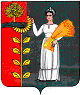 	ПроектСовет депутатов Добринского муниципального района  Липецкой области                                    Российской ФедерацииР Е Ш Е Н И Еп. Добринка_________                                                                                           №  ______О внесении изменений в местные нормативыградостроительного проектированияДобринского муниципального районаЛипецкой областиВ соответствии с Градостроительным кодексом Российской Федерации от 29.12.2004 г. № 190-ФЗ, Федеральным законом от 06. 10.2003 г № 131-ФЗ «Об общих принципах организации местного самоуправления в Российской Федерации», Положением «О порядке подготовки и утверждения местных нормативов градостроительного проектирования Добринского муниципального района Липецкой области Российской Федерации и внесения изменений в них» принятым Решением Совета депутатов Добринского муниципального района Липецкой области № 244-рс от 29.11.2018 г., Уставом Добринского муниципального района, Совет депутатов Добринского муниципального районаРЕШИЛ:1. Внести изменения в местные нормативы градостроительного проектирования Добринского муниципального района Липецкой области (прилагаются).2. Направить указанный нормативный правовой акт главе Добринского муниципального района для подписания и официального обнародования.3. Настоящее решение вступает в силу со дня его официального обнародования.Председатель Совета депутатовДобринского муниципального района                                      М. Б. ДенисовПРОЕКТПриложение к Решению Совета депутатовДобринского муниципального района№_________от___________Изменения в Местные нормативы градостроительного проектирования Добринского муниципального района Липецкой области, утвержденные решением Совета депутатов Добринского муниципального района Липецкой области № 280-рс от 07.05.2019 «Об утверждении местных нормативов градостроительного проектирования Добринского муниципального района Липецкой области»Внести в Местные нормативы градостроительного проектирования Добринского муниципального района Липецкой области, утвержденные Советом депутатов Добринского муниципального района №280-рс от 07.05.2019 «Об утверждении местных нормативов градостроительного проектирования Добринского муниципального района Липецкой области» следующие изменения:1. Дополнить п.1.7 «Предельные значения расчетных показателей минимально допустимого уровня обеспеченности и предельные значения расчетных показателей максимально допустимого уровня территориальной доступности объектов для населения в иных областях, связанных с решением вопросов местного значения» Содержания раздела «Основная часть» Подраздела «1. Предельные значения расчетных показателей минимально допустимого уровня обеспеченности объектами местного значения муниципального района и расчетные показатели максимально допустимого уровня территориальной доступности таких объектов для населения» Местных нормативов градостроительного проектирования Добринского муниципального района Липецкой области, утвержденных Советом депутатов Добринского муниципального района Липецкой области №280-рс от 07.05.2019 «Об утверждении местных нормативов градостроительного проектирования Добринского муниципального района Липецкой области» подпунктом следующего содержания:1.7.17 В области здравоохранения 1.7.17.1 Первичная врачебная медико-стационарная помощь;              Первичная специализированная медико-санитарная помощь;1.7.17.2 Первичная специализированная медико-санитарная помощь;              Специализированная медицинская помощь.2. Дополнить п.1.7 «Предельные значения расчетных показателей минимально допустимого уровня обеспеченности и предельные значения расчетных показателей максимально допустимого уровня территориальной доступности объектов для населения в иных областях, связанных с решением вопросов местного значения» Содержания раздела «Основная часть» Подраздела «1. Предельные значения расчетных показателей минимально допустимого уровня обеспеченности объектами местного значения муниципального района и расчетные показатели максимально допустимого уровня территориальной доступности таких объектов для населения» Местных нормативов градостроительного проектирования Добринского муниципального района Липецкой области, утвержденных Советом депутатов Добринского муниципального района Липецкой области №280-рс от 07.05.2019 «Об утверждении местных нормативов градостроительного проектирования Добринского муниципального района Липецкой области» подпунктом следующего содержания:3. Настоящий нормативно-правовой акт вступает в силу со дня его официального опубликования. 1.7.17 В области здравоохранения 1.7.17 В области здравоохранения 1.7.17 В области здравоохранения 1.7.17 В области здравоохранения 1.7.17 В области здравоохранения 1.7.17 В области здравоохранения 1.7.17 В области здравоохранения 1.7.17.1Первичная врачебная медико-санитарная помощь; первичная специализированная медико-санитарная помощьРасчетный показатель минимально допустимого уровня обеспеченности Расчетный показатель минимально допустимого уровня мощности объектаРасчетный показатель минимально допустимого уровня мощности объектаУровень обеспеченности, объект- первичная доврачебная помощь – 1 объект на 301-1000 человек;- амбулатория, в том числе врачебная, или центр (отделение) общей семейной практики – 1 объект на 2-10 тыс.человек;- поликлиника – 1 объект на 20-50 тыс. человек;- детская поликлиника – 1 объект на 10-30 тыс. детей.Расчетный показатель минимально допустимой площади территории для размещения объектаРасчетный показатель минимально допустимой площади территории для размещения объектаРазмер земельного участкасельские населенные пункты – от 400 кв.м.Расчетный показатель максимально допустимого уровня территориальной доступностиРасчетный показатель максимально допустимого уровня территориальной доступностиРасчетный показатель максимально допустимого уровня территориальной доступностиТранспортная доступностьОрганизуется ФАП если:- число жителей 100-300 человек; расстояние до ближайшей организации превышает 6 км.- число жителей 301-1000 человек вне зависимости от расстояния до ближайшей организации;- число жителей 1001-2000 человек, расстояние до ближайшей медицинской организации не превышает 6 км.Центр (отделение общей врачебной практики (семейной медицины) или врачебная амбулатория:- число жителей 1001-2000 человек, если расстояние до ближайшей организации превышает 6 км.Врачебная амбулатория – число жителей более 2000 человек вне зависимости от расстояния до ближайшей медицинской организации   1.7.17.2Первичная специализированная медико-санитарная помощь; специализированная медицинская помощьРасчетные показатели минимально допустимого уровня обеспеченностиРасчетные показатели минимально допустимого уровня обеспеченностиРасчетный показатель минимально допустимого уровня мощности объектаУровень обеспеченности, объект- участковая больница – 1 объект на 5-20 тыс. человек;- района больница – 1 объект на 20-100 тыс. человек;Расчетный показатель минимально допустимой площади территории для размещения объекта Размер земельного участкаРазмеры земельных участков больниц следует принимать в соответствии с главой СНиП по планировке и застройке городов, поселков и населенных мест. Площадь зеленых насаждений и газонов должна составлять не менее 60% общей площади участка, а площадь садово-парковой зоны –    25 м2 на человека (на каждую койку). Участок больницы должен иметь по периметру полосу зеленых насаждений шириной не менее 15 м, их двухрядной посадки высоковольтных деревьев и ряда кустарников. Расстояние между корпусами и другими зданиями должны обеспечить оптимальные условия инсоляции, освещенности, проветривания, шумозащиты и т.д. Расстояние между корпусами с окнами палат должно быть 2,5 высоты противостоящего здания, но не менее 24 м.Расчетный показатель максимального уровня территориальной доступностиРасчетный показатель максимального уровня территориальной доступностиРасчетный показатель максимального уровня территориальной доступностиТранспортная доступность, минутМедучреждения, оказывающие экстренную помощь, должны размещаться с учетом транспортной доступности от всех обслуживаемых населенных пунктов, не превышающей 60 минут; для оказывающих неотложную помощь этот показатель не должен превышать 120 минут.Медучреждения, которые оказывают первичную медико-санитарную помощь в населенных пунктах с численностью населения свыше 20 тысяч человек должны размещаться с соблюдением шаговой доступности не превышающей 60 минут.Станции скорой медицинской помощи и другие структурные подразделения, оказывающие скорую медпомощь, должны размещаться с учетом времени прибытия бригады до наиболее отдаленного населенного пункта обслуживаемой территории, не превышающем 20 минут с момента ее вызова.